Smt Shankari Muteri and Shri Narasimhaiya Muteri Scholarship    Donated by: Subra, Anu and Kiran Bhat Foundation Inc.    Application Form    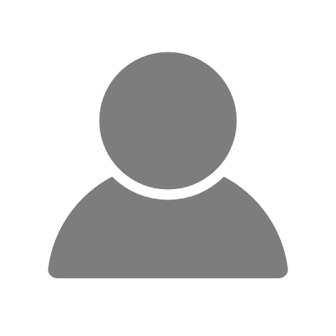 Please replace this pic with the applicant pic    Name of the applicant: _______________________________ for the Year: 2024  Graduating year __________ GPA _____ Test Scores _____ ____ _____    Parent’s names ____________________ ________________________    Address: _____________________ ____________________________GA _________    Phone: ____ _____ _______    SAT Scores ______________    ACT Scores ______________    Name of the High School _________________________________________     AP / IB Courses Taken        Extracurricular Activities    Active Participation in Kannada Koota    Brief essay on “Topics of your Choice”:    Which Major are you pursuing in undergrad college?    Are your parents a member of Nrupathunga Kannada Koota for the past 3 years?    ○ Yes   ○ No    Have you or parents volunteered for Nrupathunga Kannada Koota?    ○ Yes   ○ No    Guidelines to apply for the Shankari and Narasimhaiya Mutteri scholarship:    Applications for $4000 annual scholarship are solicited from high school seniors in Georgia, graduating in the year of 2024, schooling year of 2023-24.    A selection committee along with Dr. Subra Bhat will be processing the scholarships to the candidate/s.    Scholarship is ideally given to one candidate with most qualifications. Some instances, many of them have similar qualifications. At that time, $4000 will be divided, at the most with 2-4 candidates.    Applicant family must be enrolled on the NKK membership of the year 2022, 2023 and 2024.The information filled form must be emailed to:    scholarships@atlantakannada.org and copied to 42bhat@bellsouth.net    Last date to email the application form is 15th May 2024.   Please send a passport size photograph attached with the form (in the picture designated area at the top)    The applicant must provide the verification of your test scores viz., SAT, ACT (screenshot attachments would be good)   Selection of winner/s will be announced to all NKK members.  Award/s will be given at a special event. The applicant must be present in the venue and need to come on stage with or without parent/s at the time of scholarship award presentation. The absence of applicant will constitute scholarship forfeited from the winner/s (However, if the deserved candidate is sick or if the candidate is out of town related to candidate's school activity during that time, Candidate's family can come and get the scholarship on behalf of the student. It will be preferable to have medical note or proof of document from school)    The scholarship winner/s may be asked to speak or address audience. The winner/s expected to give speech for 2-5 minutes duration. The subject may be on NKK, Scholarship fund, community development and extracurricular activities.  Winners must give consent for Photography and media publication  Agreed to the above scholarship guidelines?    ○ Agreed    ○ Not Agreed    Signature of Applicant